                                                               Nieuwsbrief mei 2019Hallo Dames,  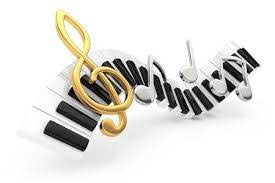 Hier is dan  alweer de laatste Nieuwsbrief voor de zomerstop. De avond is op 15 mei zoals gewoonlijk in het Mennistenerf aanvang 20.00 uur zaal open 19.30 uur. Deze avond komen voor ons optreden de “Horn-Singers”. Het zijn 2 dames en 2 heren die bekende liedjes, zoals: Vluchten kan niet meer, A nigt like this en Rock around the clock ten gehore zullen brengen. Dit is maar een kleine greep uit hun repertoire. Het belooft een vrolijke avond te worden en we hopen dan ook op een goede opkomst!!!!!                                                                    Terugblik vorige bijeenkomst:10 april werd de avond verzorgd door de Hr. Klaas bakker met een film over Venetië “het ritme van de zee”. Met muziek van Venetiaanse componisten en andere Italianen en buitenlandse componisten. De muziek werd gespeeld door Klaas Bakker op piano en klavecimbel. Eerst vertelde Klaas bakker dat hij op de Jan Eijdenbergstraat was geboren en dat zijn vader die architect was het Mennistenerf heeft ontworpen. Venetië bestaat uit 6 stadsdelen en heeft 100 kerken. Op het eiland Morano zijn glasblazerijen en op het eiland Burano kantklossen. Het kanaal is 4 km lang en wordt bevaren door gondels, watertaxi’s  en andere boten. De bezienswaardigheden zijn het San Marcoplein, San Marco basiliek, Rialtobrug, en vele andere musea en een operagebouw. Zo’n avond is voor herhaling vatbaar.   Cobi Som                                                                                                                                         Impressie over Venezia- Italia. Bijzonder mooie lezing van de heer Klaas Bakker met pianomuziek en film. Iedereen luisterde geboeid, want het was muisstil. Wat zagen we? Wel de Campanile ( 5 klokken ) 98 meter hoog met uitzicht over de stad, San Marco, Canal Grande, Dogenpaleis etc. Er zijn 3 bruggen over het Canal Grande. Bij het station Santa Lucia, bij de Rialtobrug met winkels en een hoge houten brug bij de Accademia. Al het vervoer gaat per boot of gondel. Op de Basiliek San Marco heb je een mooi uitzicht op de Piazza. Op het balkon met de vier paarden stond de Doge en sprak de menigte toe. Dan gaan we varen en komen langs de Santa Maria della Salute, gebouwd n.a.v. het einde van de pestepidemie van 1575. Via het eiland San Michele naar Murano en Burano. Veel glas en gekleurde huizen, bekend van kant en visvangst. Bedankt het was genieten.                                                                Salute di Ali Valkenberg.Bloemenpotje:                                                                                                                 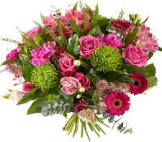 Het Bloemenpotje  heeft in de maand maart het bedrag van €  26,50  opgebracht.                                                                                                                  Koffieploeg:                                                                                                         De dames die deze avond de koffie verzorgen zijn:                                                                                             Tineke Visser, Johanna Damming en Cobi Som.Cadeaubon:Wie o wie wil een cadeaubon van Beter Horen?? Ali Valkenberg stelt een bon van € 25,00 beschikbaar. Degene die denkt deze te kunnen gebruiken kan bellen Tel.nr. 6165655. Het bestuur wenst iedereen een fijne zomer en we hopen u in goede gezondheid in september weer te ontmoeten.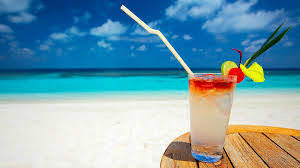 